Impresso em: 07/08/2023 21:15:46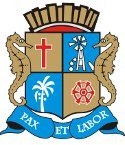 Matéria: PROJETO DE RESOLUÇÃO 06-2021Autor:  LINDA BRASILGoverno de Sergipe Câmara Municipal de AracajuReunião: 96 SESSÃO OrdináriaData: 20/10/2021Parlamentar	Partido	Voto	HorárioANDERSON DE TUCA BINHOBRENO GARIBALDE CÍCERO DO SANTA MARIA EDUARDO LIMAEMÍLIA CORRÊA FABIANO OLIVEIRA FÁBIO MEIRELES ISACJOAQUIM DA JANELINHA LINDA BRASILPAQUITO DE TODOS PR. DIEGOPROF. BITTENCOURT PROFª. ÂNGELA MELO RICARDO MARQUES RICARDO VASCONCELOSSÁVIO NETO DE VARDO DA LOTÉRICA SGT. BYRON ESTRELAS DO MAR SHEYLA GALBASONECAPDT PMNUNIÃO BRASIL PODEMOS REPUBLICANOS PATRIOTAPP PODEMOS PDTSOLIDARIEDADE PSOL SOLIDARIEDADE PPPDT PTCIDADANIA REDE PODEMOS REPUBLICANOS CIDADANIA PSDNÃO NÃO SIM SIM NÃO SIM NÃO NÃO NÃO NÃO SIM NÃO NÃO NÃO SIM SIM SIM NÃO NÃO SIM NÃO11:19:4211:20:0511:20:2011:21:2411:21:5511:22:4711:26:5711:23:5111:24:5611:25:2311:26:4011:27:1311:28:1911:28:4011:29:2411:30:1811:32:3511:32:5811:34:1111:34:4611:35:25NITINHODR. MANUEL MARCOS VINÍCIUS PORTOPSD PSD PDTO Presidente não Vota Não VotouNão VotouTotais da Votação	Sim: 8Resultado da Votação: REPROVADONão: 13Abstenção: 0	Total de Votos Válidos: 21